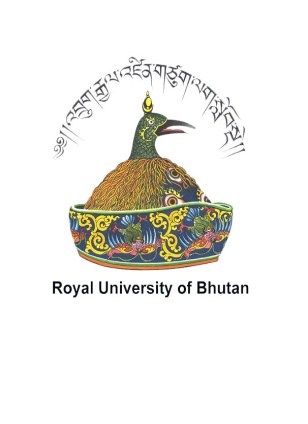                                       (Annexure 5A/4)Interview Form (Academics): Viva VoceRoyal University of BhutanName of the candidate:   __________________________________________Place:											Date:                                                   (Name and signature of the committee member)CriteriaFactorsMarksMarks awarded1. Personality  (05)1.1 General appearance and disposition052. Language Proficiency    (20)2.1 Dzongkha   (Fluency, clarity, grammar & vocabulary)102. Language Proficiency    (20)2.2 English (Fluency, clarity, grammar & vocabulary)103. Intelligence, Ability & Competence (75)Subject knowledge including relevant general awareness603. Intelligence, Ability & Competence (75)Presentation skills (organisation of thoughts)053. Intelligence, Ability & Competence (75)Analytical ability053. Intelligence, Ability & Competence (75)Ability to comprehend issues with promptness05Total Marks100